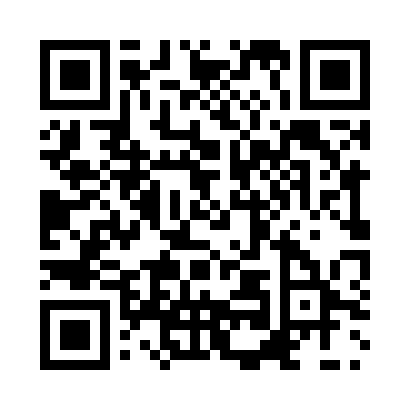 Prayer times for Bagsair, BangladeshWed 1 May 2024 - Fri 31 May 2024High Latitude Method: NonePrayer Calculation Method: University of Islamic SciencesAsar Calculation Method: ShafiPrayer times provided by https://www.salahtimes.comDateDayFajrSunriseDhuhrAsrMaghribIsha1Wed3:595:2011:523:186:247:452Thu3:585:1911:523:186:247:463Fri3:575:1911:523:186:257:464Sat3:575:1811:513:176:257:475Sun3:565:1711:513:176:267:486Mon3:555:1711:513:176:267:487Tue3:545:1611:513:176:277:498Wed3:535:1611:513:176:277:509Thu3:525:1511:513:166:287:5010Fri3:525:1411:513:166:287:5111Sat3:515:1411:513:166:297:5212Sun3:505:1311:513:166:297:5213Mon3:495:1311:513:156:307:5314Tue3:495:1211:513:156:307:5415Wed3:485:1211:513:156:317:5416Thu3:475:1111:513:156:317:5517Fri3:475:1111:513:156:327:5618Sat3:465:1111:513:156:327:5719Sun3:465:1011:513:146:337:5720Mon3:455:1011:513:146:337:5821Tue3:445:0911:513:146:347:5922Wed3:445:0911:513:146:347:5923Thu3:435:0911:523:146:358:0024Fri3:435:0811:523:146:358:0125Sat3:425:0811:523:146:358:0126Sun3:425:0811:523:146:368:0227Mon3:425:0811:523:146:368:0328Tue3:415:0711:523:146:378:0329Wed3:415:0711:523:146:378:0430Thu3:415:0711:523:146:388:0431Fri3:405:0711:523:146:388:05